Cheetah Track Club Membership Form 2019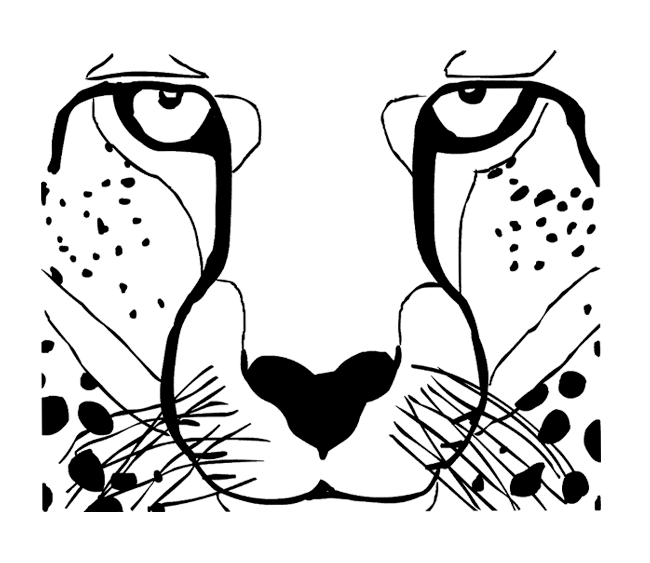 To be filled out by a parent or guardian. Please answer each question.Participant’s Name:__________________________________Age:________Birth Date:________________________________Male or Female________Parent/Guardian Name:___________________________________________Home Address:_______________________________________Zip_______Home Phone:____________________________Work/Cell:_______________Emergency Contact:____________________________Phone:____________Physician Name________________________________Phone:____________I understand that as parent and/or legal guardian. I am totally responsible for the medical care needs of_________________________________________ and the Cheetah Track Club is and will not be liable for any accident and/or illness that might occur to said child while involved in the Cheetah Track Club related activities.In the case of medical emergencies, I understand that every effort will be made to contact parents(s) or guardian(s). In the event I cannot be contacted, I hereby give permission for emergency first aid administered to my child including hospital and/or clinic emergency room treatment.Signature											Date:Does your child have any physical handicaps, allergies, or health conditions that may affect participation in workouts or track meets of which we should be aware? Please explain.____Asthma__________________________   ____Diabetes_________________________________Upset Stomach____________________    ____Fainting/Dizzy Spells________________________Nosebleeds_______________________	  ____Seizures_________________________________Food/Drug Allergies________________     ____Insect Bite Allergies________________________Upper Respiratory (i.e. Bronchitis, Pneumonia, Bronchiolitis) ____Other___________________Is your child taking any prescribed medications?       Yes_____No_____If yes, will they be taken during Cheetah Track Club activities?_____________________________MEMBERSHIP________________UNIFORM________________T-SHIRT___________________